Publicado en España el 14/06/2024 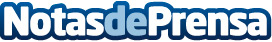 Magnetoterapia Biomag: líder en equipos y máquinas de magnetoterapia para uso médico particularLa magnetoterapia ha ganado popularidad como una terapia complementaria eficaz para una variedad de condiciones médicasDatos de contacto:MAGNETOTERAPIA BIOMAGMAGNETOTERAPIA BIOMAG912596108Nota de prensa publicada en: https://www.notasdeprensa.es/magnetoterapia-biomag-lider-en-equipos-y Categorias: Medicina Madrid Fisioterapia Bienestar Servicios médicos http://www.notasdeprensa.es